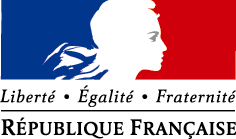           PROJET D’ÉCOLE    2021/2024